Някои примери за естествени оцветители:E163	Антицианините са червени, лилави и сини цветове, получени от грозде, горски плодове и червено зеле. Често използвани в напитки, конфитюри и захарни изделия.E162	Бетанинът е наситено лилав цвят, получен от червено цвекло, който се използва добре при замразени, изсушени и продукти с кратък срок на годност като кисело млякоE120	Карминовата киселина е червена и се получава от женски насекоми кохинил, използва се в алкохолни напитки и преработени месни продукти.E140	Хлорфилът е зелен и се съдържа във всички зелени листни зеленчуци. Използва се в сладкарството и млечните продукти.E160	Картеноидите са жълти/оранжеви/червени цветове, получени от моркови, скариди, червени червени чушки, шафран и др. Използва се в маслото и други млечни продукти и безалкохолни напитки.E100	Куркуминът е жълто вещество, получено от корена на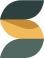  куркумата.  Често се използва в туршии, супи и сладкарски изделия.INNOVATION FOR THE FOOD SERVICE SECTORРастителните консерванти за храни са новататенденция:В началото за консервиране на храни традиционно са се използвали някои от естествените консерванти, като сокове от цитрусови плодове, сол, захар и оцет. С еволюционните промени хранителната индустрия се насочва към използването на растения и техни екстракти като потенциални средства за консервиране на храни.5 потенциални чисти алтернативи на някои химически консерванти, получени от растения: 1: австралийска слива Kakadu2: Растения от розмарин3: Моринга олеифера4: Естествено срещащи се парабени 5: Verdad F32https://www.prescouter.com/2018/04/natural-alternatives-chemical-food-preservatives/INNOVATION FOR THE FOOD SERVICE SECTOR